Załącznik nr 1Postępowanie nr 40-W6-2020OPIS PRZEDMIOTU ZAMÓWIENIA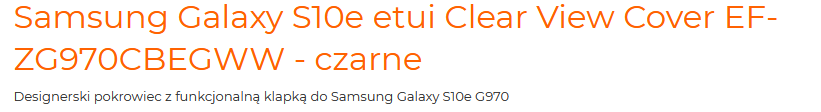 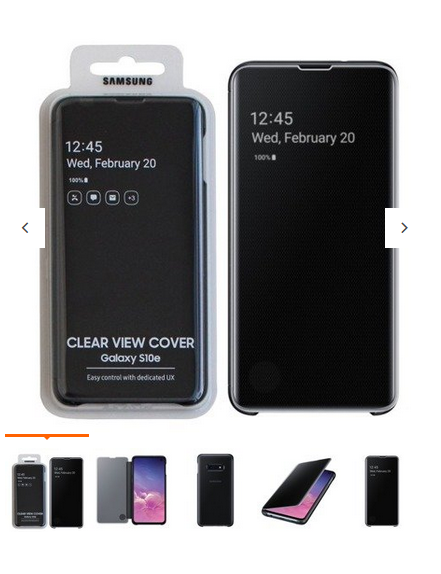 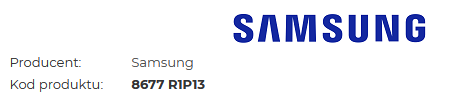 Niezwykłe etui o półprzezroczystym wykończeniu, idealnie dopasowane do Samsunga Galaxy s10e. Na zamkniętej klapce pokrowca wyświetlane są powiadomienia, data 
i godzina oraz sterowanie muzyką. Dzięki temu chronisz swoją prywatność i możesz odbierać i odrzucać połączenia bez otwierania etui! Aby z pokrowca korzystało się jeszcze lepiej, klapka wykonana została z materiału odpornego na odciski palców. Chroni zarówno przód, jak i tył oraz boki urządzenia!kompatybilność:Samsung Galaxy S10e G970kolor:czarnymateriał:plastiktyp etui:książeczkowe, klapka otwierana na bok, pokrowiec dotykowymodel:EF-ZG970CBEGWWopakowanie:oryginalne pudełko